「える世界」　私が小学生の頃、テレビではスポーツ番組が大人気でした。中でもプロ野球、大相撲、プロレスは毎回高視聴率を得ていたと思います。その当時のスポーツ界には必ずスターがいてワクワクしながら見ていたことを思い出します。プロレス界ではアントニオ猪木さんがスターでした。素早く力強い動きとパフォーマンスに魅了されたものですが、現在では当時の輝きは見る影もなく厳しい闘病生活を送っていらっしゃいます。しかし猪木さんのすごいところはその闘病生活を定期的にYouTubeで偽りなく世間に配信していることです。あんなに強かった人が顔色も悪くげっそりやせこけ声もなんとかふりしぼりながら「元気ですかー」と話しかける様子に、昔の強かったアントニオ猪木と重ねると何だか泣けてくる思いも致します。さて、人は生まれたからには必ず年を取り衰え死んでゆかなければならないとは聞きますが、ついつい今の私や家族にはまだ関係のないことだと思ってしまい人ごとにしてしまう現状があります。この、まだ死ぬなんて関係のないことだと思ってしまうところに私の根本的な大問題もありそうです。今まで多くの葬儀や法事のお勤めをさせていただきました。その現場は死というものが十人十色であることを知らされます。年齢を見ても幼くして亡くなる方もいれば、１００歳を過ぎての方もいらっしゃいます。そのことを本願寺八代宗主 蓮如上人は「老少不定」と教えてくださいます。「いつ何時死ぬかわからない、それもどこへ行くのかわからない今をあなたは生きているのだよ」と気づかせてくださいます。しかしそのことに全く真剣に耳を傾けるどころか、今の自分には関係ないことと思い込み自ずから死を遠ざけることばかりしております。浄土真宗の阿弥陀様はそのことを悲しまれ、そして自ら動かれ「安心しろ、その気づかないおまえを、そのまま私が救う」という意味の言葉「南無阿弥陀仏」になられました。その、南無阿弥陀仏の心にすべてお任せする大切さを葬儀や法事で聞かせていただくのが肝心なところです。　７月、８月は各地でお盆法要を行います。阿弥陀様にご縁のあった故人様はその南無阿弥陀仏の世界（お浄土）にいらっしゃいます。この世界は現在、過去、未来という枠が取り払われすべての命が一つになっている世界です。浄土真宗ではお盆に故人が返ってくるということは言わず、すでに南無阿弥陀仏の世界でいつでもどこでも出遇えるとお聞きします。そのことを皆様と一緒に聞かせていただくためにお盆法要も行います。どうぞご一緒に遇わせわせていただきましょう。　合掌7月と8月の行事予定■「写経・体操・法話」の集い　～毎月第３木曜日①７月１５日(木) １４時～　　②８月１９日(木) １４時～場所　※タワーホール船堀　４０６会議室　　　　　場所　※タワーホール船堀　３０５会議室※江戸川区船堀４－１－１　都営新宿線「船堀駅」徒歩１分参加費　　　妙蓮寺クラブ会員無料（初回のみ写経テキスト代別途かかります）会員外 毎回５００円＋初回のみ写経テキスト代別途　お問合せ　　０９０－６３４０－９０４０　友岡　■早朝ゴミ拾い・勤行　～毎月第２日曜日第1回目、７月１１日(日)開催！！　ゴミ拾いのみ、勤行のみの参加もOK！※各自ゴミを拾いながら、妙蓮寺にお集まりください午前７時４５分～　　妙蓮寺前集合・ゴミ分別作業　（江戸川区一之江2‐17‐5　妙蓮寺）８時～　　　　　本堂にて勤行『正信偈・和讃』■妙蓮寺のお盆法要　～YouTubeにて限定公開　令和３年７月１８日（日）　午後１４時～　※１５分前～入れます。14時～　　　　　　　　　住職挨拶　　　　14時10分頃～　　　　 　読経『仏説阿弥陀経』　～約５分休憩～　　　　　　14時40分頃～14時55分　15分法話〔友岡晃ニ・妙蓮寺住職)　※浄土真宗において故人と再び出遇うとはどういうことかをお話しします。15時１０分頃　　　　　　　終了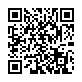 ※YouTube参拝は、こちらからご入場下さい。→　　今回からアーカイブ配信も行う予定です。※７月８月で、ご自宅や墓前その他でのお盆法要も承ります。ご希望の場合はどうぞお早めにご連絡ください。　【お問合せ　03-6231-4733 　090-6340-9040　妙蓮寺 友岡】●ぼうもり日記～ぼうもり（坊守）…住職と共に寺を支える者のこと。浄土真宗のことば。妙蓮寺では古切手を集め介護施設やその他福祉団体へ寄付させていただいております。昨年からのコロナ禍という状況でお寺にお集まりいただく機会がありませんでしたが、併設の治療院にご来院の皆様からは多数ご協力をいただくことができました。今回は【hunger free world】様へお送りいたしましたことご報告申し上げます。引き続き、皆様のご協力をお願い致します。　　　　　　　　　　　※切手の消印にも価値があるそうです！　　　切り取る際には消印も残して下さいm(__)m　　　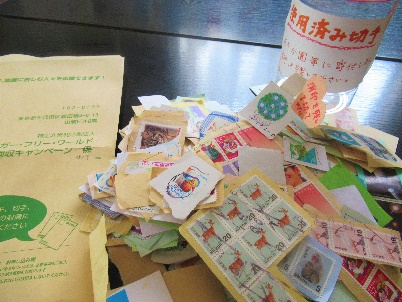 ●妙蓮寺クラブご案内　（入退会自由）～妙蓮寺とのご縁を大事に思ってくださる方々の集いです。皆さまのご協力に感謝申し上げます。～特典　　お骨預かり、記念品贈呈、TUKIJI新報を毎月送付、法語カレンダー配布、懇親会、はり灸または指圧1000円割引券贈呈、など年会費　５０００円　　　　　　　振込先　ゆうちょ銀行　口座記号番号　００１３０-０-５８８０１９ 　